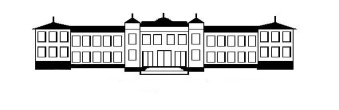 СРЕДНО УЧИЛИЩЕ“ЦАР СИМЕОН ВЕЛИКИ” – ВИДИНДО ДИРЕКТОРА НА СУ „ЦАР СИМЕОН ВЕЛИКИ“ГР. ВИДИНЗАЯВЛЕНИЕОт…………………………………………………………………………………………………………………………….ЕГН ………………………………………	местоживеене гр/с ……………………………………..Тел. за контакт: …………………………Господин Директор,Заявявам желанието си да ми бъде издаден:Дубликат на Диплома за средно образованиеДубликат на Свидетелство за основно образованиеСправка за успеха по учебни години ………………………………………., която дапослужи пред ………………………………………………………………………………………….......Удостоверение за завършен клас  ……………………………………………………………...Учил съм в дневна/вечерна форма на обучение в …………………………………………….Име на училищетоЗавършил/а съм средно/основно образование през ……………………………… година.Завършил/а съм ……………. клас през учебната ……………………………………….. година.Класен ръководител ………………………………………………………………………………………………….Декларирам, че оригиналният документ е ……………………………………………………………..Загубен, унищожен, др. Информация, предоставяна съгласно (60) от Общия Регламент относно Защитата на данните: В качеството си на Администратор на лични данни СУ „Цар Симеон Велики“ – Видин обработва категориите лични данни, които предоставяте в тоза заявление - ЕГН, имена, гражданство, месторождение, информация за периода на обучението и снимка, на базата на законово задължение, произтичащо от приложимата правна уредба - Закон за предучилищното и училищното образование и НАРЕДБА № 8 от 11.08.2016 г. за информацията и документите за системата на предучилищното и училищното образование. Получатели на личните Ви данни са административните служители на нашата институция и Министерство на образованието и науката – Регистър на документите за завършено образование. Ние не предоставяме Вашите данни към друга държава или на международна институция. Вашите лични данни се съхраняват, колкото се изисква от нас, в съответствие с нашите законови задължения, определени с НАРЕДБА № 8 от 11.08.2016 г. за информацията и документите за системата на предучилищното и училищното образование.Запознат съм с информацията: ............................................................	............................                                                                                                                                     Име	                                                   подписДата ……………………					С уважение ……………………………гр. Видин